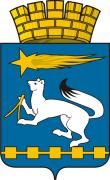 АДМИНИСТРАЦИЯ ГОРОДСКОГО ОКРУГА НИЖНЯЯ САЛДАП О С Т А Н О В Л Е Н И Е23.03.2018									                  № 237г. Нижняя СалдаО создании комиссии по определению потребности населения в древесине
для собственных нужд на территориигородского округа Нижняя СалдаВ соответствии со статьями 30, 84 Лесного кодекса Российской Федерации, подпунктом 4 пункта 1 статьи 16 Федерального закона 
от 06 октября 2003 года № 131-ФЗ «Об общих принципах организации местного самоуправления в Российской Федерации», Законом Свердловской области от 03 декабря 2007 года № 152-ОЗ «О порядке и нормативах заготовки гражданами древесины для собственных нужд на территории Свердловской области», приказа Министерства природных ресурсов Свердловской области от 11.02.2008 № 100 «Об утверждении Перечня документов, прилагаемых к заявлению гражданина, заинтересованного в заключение договора купли-продажилесных насаждений для собственных нужд граждан на территории Свердловской области», администрация городского округа Нижняя Салда ПОСТАНОВЛЯЕТ:1. Создать комиссию по определению потребности населения 
в древесине для собственных нужд на территории городского округа Нижняя Салда.2. Утвердить состав комиссии по определению потребности населения в древесине для собственных нужд на территории городского округа Нижняя Салда (приложение № 1).3. Утвердить Положение о комиссии по определению потребности населения в древесине для собственных нужд на территории городского округа Нижняя Салда (приложение № 2).4. Признать утратившим силу постановление администрации городского округа Нижняя Салда от 20.01.2012 № 47 «О создании комиссии по определению потребности населения в древесине для собственных нужд на территории городского округа Нижняя Салда. Об признании утратившим силу постановлений главы администрации городского округа Нижняя Салда от 15.06.2010 № 564, от 11.11.2010 № 955 (с изменениями от 14.11.2016 
№ 999).5. Опубликовать настоящее постановление в газете «Городской вестник плюс» и разместить на официальном сайте администрации городского округа Нижняя Салда.6. Контроль за исполнением настоящего постановления возложить 
на первого заместителя главы администрации городского округа 
Нижняя Салда С.Н. Гузикова.Глава городского округа						Е.В. МатвееваПриложение № 1УТВЕРЖДЕНпостановлением администрациигородского округа Нижняя Салдаот 23.03.2018  № 237Составкомиссии по определению потребности населения в древесине 
для собственных нужд на территории городского округа Нижняя СалдаПриложение № 2УТВЕРЖДЕНОпостановлением администрации городского округа Нижняя Салдаот 23.03.2018  № 237Положениео комиссии по определению потребности населения в древесине 
для собственных нужд на территории городского округа Нижняя СалдаГлава 1. ОБЩИЕ ПОЛОЖЕНИЯ1. Комиссия по определению потребности населения в древесине для собственных нужд на территории городского округа Нижняя Салда (далее – Комиссия) создается с целью реализации Закона Свердловской области 
от 03 декабря 2007 года № 152-ОЗ «О порядке и нормативах заготовки гражданами древесины для собственных нужд на территории Свердловской области» и участия органов местного самоуправления городского округа Нижняя Салда в подготовке документов в соответствии с Приказом Министерства природных ресурсов Свердловской области от 11.02.2008 
№ 100 «Об утверждении Перечня документов, прилагаемых к заявлению гражданина, заинтересованного в заключение договора купли-продажи лесных насаждений для собственных нужд граждан на территории Свердловской области», прилагаемых к заявлению гражданина, проживающего на территории городского округа Нижняя Салда, заинтересованного в заключение договора купли-продажи лесных насаждений для собственных нужд.2. Состав Комиссии утверждается постановлением администрации городского округа Нижняя Салда.3. Члены Комиссии в своей работе руководствуются настоящим Положением, Лесным кодексом Российской Федерации, законодательством регулирующим процедуру заключения договоров купли-продажи лесных насаждений для собственных нужд.4. Заседание Комиссии проводятся по мере необходимости, но не реже одного раза в месяц.5. Деятельность Комиссии осуществляется во взаимодействии со специалистами ГКУ СО «Кушвинское лесничество».Глава 2. ПОРЯДОК РАБОТЫ КОМИССИИ1. Граждане с целью заготовки древесины для осуществления текущего ремонта жилого дома и (или) хозяйственных построек подают заявление в отдел жилищно-коммунального хозяйства, экологии и по работе с селами администрации городского округа Нижняя Салда (пл. Свободы, д. 9, 2 этаж, каб. № 3) по форме, установленной Приложением № 1 к настоящему Положению (далее – заявление).2. Заявление регистрируется специалистом отдела жилищно-коммунального хозяйства, экологии и по работе с селами администрации городского округа Нижняя Салда в день поступления в день поступления в журнале регистрации обращений граждан и рассматривается в течение 30 дней с момента регистрации.3. К заявлению прилагается копия правоустанавливающих документов на жилое строение (свидетельство о государственной регистрации права, договор купли-продажи, дарения). При подаче заявления гражданин предъявляет документ, удостоверяющий его личность.Основания для отказа в приеме заявления отсутствуют.4. При обращении граждан в администрацию городского округа Нижняя Салда с заявлением Комиссия выполняет следующие функции:4.1. Выезжает по адресу проживания обратившегося гражданина с целью проведения обследования состояния жилого дома и (или) хозяйственных построек;4.2. Выдать заявителю акт обследования состояния жилого дома и (или) хозяйственных построек, представленный в Приложении № 2 к настоящему Положению.Составленный на основании решения комиссии акт обследования жилого и (или) хозяйственных построек не позднее 30 дней с момента регистрации заявления передается гражданину для предоставления в ГКУ СО «Кушвинское лесничество».Приложение № 1к Положению о комиссии по определению потребности населения в древесине для собственных нужд на территории городского округа Нижняя СалдаГлаве городского округа__________________________от _________________________________________________Адрес: ______________________________________________ЗАЯВЛЕНИЕПрошу провести обследование состояния _______________________________
________________________________________________________________________(жилого дома, хозяйственных построек)________________________________________________________________________по адресу ________________________________________________________________дата _______________подпись ____________Приложение № 2к Положению о комиссии по определению потребности населения в древесине для собственных нужд на территории городского округа Нижняя СалдаАКТобследования состояния жилого дома и (или) хозяйственных построек№ ________								от «___» _________ 20__ г.Межведомственная комиссия, назначенная постановлением администрации городского округа Нижняя Салда от «___» __________ 20 __ года № _________.в составе:В присутствии собственника помещения (или уполномоченного им лица)
(Ф.И.О.)Произвела обследование жилого дома по адресу: _______________________________
_______________________________________________________________________________Определила: ______________________________________________________________
_______________________________________________________________________________(состояние жилого дома и хозяйственных построек)Решила: __________________________________________________________________
_______________________________________________________________________________(решение о выделении (невыделении) деловой древесины на ремонт)Председатель комиссии:ЧЕРКАСОВ
Сергей Валерьевич-Начальник отдела ЖКХ, экологии и по работе с селами администрации городского округа Нижняя Салда;Секретарь комиссии:ИЛЮШКИНА 
Наталья АнатольевнаСпециалист 1 категории отдела ЖКХ, экологии и по работе с селами администрации городского округа Нижняя Салда;Члены комиссии:КИСИЛЬ
Олеся Михайловна-Начальник отдела архитектуры и градостроительства администрации городского округа Нижняя Салда;КОРОБЩИКОВА
Марина Анатольевна-Начальник отдела по управлению муниципальным имуществом администрации городского округа Нижняя Салда.Председатель комиссии:Черкасов Сергей Валерьевич-Начальник отдела ЖКХ, экологии и по работе с селами администрации городского округа Нижняя СалдаСекретарь комиссии:Илюшкина Наталья АнатольевнаСпециалист 1 категории отдела ЖКХ, экологии и по работе с селамиЧлены комиссии:Кисиль Олеся Михайловна-Начальник отдела архитектуры и градостроительства администрации городского округа Нижняя СалдаКоробщикова Марина Анатольевна-Начальник отдела по управлению муниципальным имуществом администрации городского округа Нижняя СалдаПредседатель комиссии:С.В. Черкасов(подпись)(Ф.И.О.)Секретарь комиссии:Н.А. Илюшкина(подпись)(Ф.И.О.)Члены комиссии:О.М. Кисиль(подпись)(Ф.И.О.)М.А. Коробщикова(подпись)(Ф.И.О.)